                    COLEGIO SAN LUIS 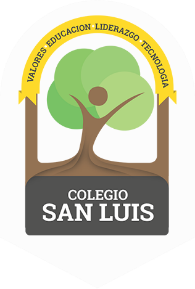                              KINDER 1                                               Study guide                               (September – October )Math: November 11th and 12th Numbers: 1 and 2 (identify and trace).Shapes: Circle and Square (identify and trace).Opposites: Big-Small, Open-Close, Same-Different Colors: Red and BlueVocabulary: November 13th and 14th  Vocabulary: “School”“Parts of the body”“Family”“Parts of the house”Vowel: A a  (name, sound and trace).        Identify objects that begin with the letter A:   Example: apple, ambulance, ant, astronaut, alligator.